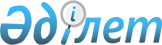 Об утверждении временной Инструкции "Об условиях, порядке назначения и выплаты пособий по обязательному социальному обеспечению за счет средств государственного бюджета"Постановление Правительства Республики Казахстан от 13 апреля 1999 года № 411



          Правительство Республики Казахстан постановляет:     




          Утвердить прилагаемую временную Инструкцию "Об условиях, порядке 
назначения и выплаты пособий по обязательному социальному обеспечению 
за счет средств государственного бюджета".








              Премьер-Министр




          Республики Казахстан





                                                        Утверждена



                                                постановлением Правительства
                                                     Республики Казахстан
                                                от 13 апреля 1999 года № 411











                                                    Временная инструкция




            об условиях, порядке назначения и выплаты пособий по 
           обязательному социальному обеспечению за счет средств 
                        государственного бюджета

     Настоящая временная Инструкция регламентирует отношения, 
складывающиеся в процессе назначения и выплаты социальных пособий за 
счет средств государственного бюджета в период с 1 января по 17 апреля 
1999 года.

                           1. Общие положения

     1. В порядке, предусмотренном настоящей временной Инструкцией, 
лица, подлежащие обязательному социальному обеспечению, а в 
соответствующих случаях и члены их семей, обеспечиваются следующими видами 
социальных пособий:
     пособие по временной нетрудоспособности;
     пособие по беременности и родам;
     пособие на рождение ребенка;
     пособие на погребение.





          2. Социальные пособия, предусмотренные настоящей временной 
Инструкцией, выплачиваются по основному месту работы лицам, подлежащим 
обязательному социальному обеспечению в следующем порядке:




          государственными учреждениями - за счет экономии фонда 
оплаты труда по специфике 113 экономической классификации расходов 
бюджета Республики Казахстан;




          другими работодателями - за счет собственных средств. 
Восстановление фактически произведенных выплат социальных пособий 
государственным учреждениям и другим работодателям производится за 
счет средств государственного бюджета в соответствии с Законом 
Республики Казахстан "О республиканском бюджете на 1999 год".








                          2. Пособие по временной нетрудоспособности








          3. Пособия по временной нетрудоспособности назначаются и 
выплачиваются в случаях временной нетрудоспособности в связи с 
заболеванием (травмой), протезированием, искусственным прерыванием 
беременности, уходом за заболевшим членом семьи, карантином, при 
временном переводе на другую работу в связи с заболеванием 
туберкулезом или профессиональным заболеванием и в других случаях.




          4. Основанием для назначения и выплаты пособия по временной 
нетрудоспособности является листок нетрудоспособности, выдаваемый в 
установленном порядке, а при его утере - дубликат.




          5. Пособие по временной нетрудоспособности при заболевании 
выплачивается с первого дня нетрудоспособности до дня восстановления 
трудоспособности или до установления инвалидности медико-социальной 
экспертной комиссией (МСЭК).




          6. Пособия по временной нетрудоспособности выплачиваются 
работающим гражданам из расчета среднемесячной заработной платы. При 
этом размер месячного пособия по временной нетрудоспособности не может 
превышать пятнадцатикратной величины месячного расчетного показателя, 
устанавливаемого Законом о республиканском бюджете на соответствующий год.




          Если временная нетрудоспособность начинается в предшествующем 
квартале, а заканчивается в текущем, то расчет пособия и месячное 
ограничение его размера производится в два приема с применением 
соответствующего кварталу месячного расчетного показателя.




          7. Пособие по временной нетрудоспособности, связанной с трудовым 
увечьем или профессиональным заболеванием работника, выплачивается 
работодателем в размере ста процентов средней заработной платы с 
первого дня наступления нетрудоспособности до выхода на работу или 
установления инвалидности.




          8. При наступлении временной нетрудоспособности работника в 
период отпуска пособие не выдается. Если нетрудоспособность 
продолжается и после окончания отпуска, то пособие выплачивается со дня 
окончания отпуска.




          9. Пособия по временной нетрудоспособности не выплачиваются:
работникам, временная нетрудоспособность которых наступила вследствие 
травм, полученных ими при совершении преступлений;




          за время принудительного лечения работника по определению суда 
(кроме психических больных);




          за время нахождения работника под арестом и за время судебно-
медицинской экспертизы, в случае установления их виновности;




          при временной нетрудоспособности работника от заболеваний или 
травм, наступивших вследствие употребления алкоголя, наркотических и 
токсикологических средств.




          10. Пособие по временной нетрудоспособности работника в период 
спора о правильности увольнения в случае восстановления на работе 
выплачивается с первого дня.




          11. За время проведения периодических медицинских осмотров 
работников в установленных законодательством случаях пособия не 
выплачиваются.




          12. В случаях наступления нетрудоспособности в период военного 
учебного или проверочного сбора либо дополнительного отпуска, 
предоставленного в связи с обучением в учебных заведениях без отрыва 
от производства, пособие по временной нетрудоспособности выплачивается 
по окончанию указанного периода с первого дня временной 
нетрудоспособности.                            




          13. При наступлении временной нетрудоспособности в период, 
когда работник был отстранен от работы (должности) в соответствии с 
действующим законодательством, пособие не выплачивается. Если 
нетрудоспособность продолжается и после допуска к работе, пособие 
выплачивается с первого дня утраты трудоспособности.








                                3. Пособия по беременности и родам








          14. Пособия по беременности и родам работающим женщинам 
выплачиваются в течение всего отпуска по беременности и родам в 
размере полного заработка. 




          15. Основанием для назначения и выплаты пособий по беременности и 
родам является выданный в установленном порядке листок 
нетрудоспособности, а при его утере - дубликат.




          16. Пособия по беременности и родам работающим женщинам 
выплачиваются за все время отпуска. Дни отпуска по беременности и 
родам суммируются с днями отпуска после родов в 126 календарных дней и 
пособия выплачиваются единовременно. В случае осложненных родов или 
рождения двух и более детей пособие выплачивается за 140 календарных 
дней.                   




          17. Пособия по беременности и родам женщинам, родившим в период 
нахождения в отпуске без сохранения заработной платы по уходу за 
ребенком до достижения им трех лет и не приступившим за этот период к 
работе, не выплачиваются. В случае, если право на пособие по 
беременности и родам наступает по окончании отпуска по уходу за ребенком до 
достижения им трех лет, пособия выплачиваются с первого дня окончания 
отпуска без сохранения заработной платы.




          18. Пособия по беременности и родам не выплачиваются за время 
нахождения под арестом, за время судебно-медицинской экспертизы, в 
случае установления виновности, а также за время принудительного 
лечения по определению суда (кроме психически больных).




          19. Пособия по беременности и родам в период спора о правильности 
увольнения в случае восстановления на работе выплачиваются со дня 
возникновения права на пособия.








                                        4. Пособие на рождение ребенка








          20. Единовременное пособие на рождение ребенка выплачивается 
работающим женщинам в размерах, устанавливаемых Законом о 
республиканском бюджете на соответствующий год.




          В тех случаях, когда мать ребенка не работает, пособие выдается 




работающему отцу ребенка или, при их отсутствии, работающему лицу, 
фактически осуществляющему уход за ребенком.
     При рождении двух и более детей единовременное пособие 
выплачивается на каждого ребенка.
     21. Единовременное пособие на рождение ребенка, не полученное 
ввиду смерти родителя, имевшего право на это пособие, выдается другому 
родителю или иному лицу, фактически воспитывающему ребенка.
     22. Единовременное пособие на рождение ребенка не выплачивается, 
если ребенок родился мертвым.
     23. Основанием для назначения и выплаты единовременного пособия 
на рождение ребенка для работодателя является заявление и справка о 
рождении ребенка.                  

                   5. Пособие на погребение

     24. В случае смерти работника единовременное пособие на 
погребение выплачивается членам его семьи или тем лицам, которые взяли 
на себя организацию похорон.
     25. Пособие на погребение выплачиваются в размерах, 
устанавливаемых Законом о республиканском бюджете на соответствующий год.
     26. Основанием для назначения и выплаты единовременного пособия 
на погребение является справка о смерти, выданная органом записи 
актов гражданского состояния.

       6. Условия и порядок назначения и выплаты социальных 
           пособий обязательного социального обеспечения за 
                   счет средств государственного бюджета






          27. Пособия назначаются со дня возникновения права на них и по 
представлению соответствующих документов, удостоверяющих факт 
временной нетрудоспособности, беременности и родов, рождения ребенка и 
смерти.




          28. Работникам, направленным для выполнения работы в другую 
организацию с сохранением по основному месту работы заработной платы 
полностью или частично, пособие по временной нетрудоспособности, 
наступившей в этот период, назначается и выплачивается из расчета 
заработной платы, которая была перед направлением на указанные работы. 
Выплата пособий производится по основному месту работы.




          29. Слушателям курсов по подготовке, переподготовке и повышению 
квалификации кадров пособия по временной нетрудоспособности, 
беременности и родам выплачиваются по месту их работы, если они 
направлены на курсы организацией и за ними на период обучения 
сохранялась заработная плата, из расчета которой назначаются и 
выплачиваются пособия.                    




          30. Студентам, учащимся высших и средних специальных учебных 
заведений, колледжей, общеобразовательных школ, зачисленным в период 
производственной практики на оплачиваемые рабочие места или 
должности, за дни временной нетрудоспособности или отпуска по 
беременности и родам, приходящиеся на время практики, пособия 
выплачиваются за это время по месту прохождения практики.




          31. При наступлении временной нетрудоспособности работника 
вследствие трудового увечья или профессионального заболевания пособие 
назначается при наличии акта о несчастном случае или ином повреждении 
здоровья работника на производстве.




          32. Работники предъявляют листок нетрудоспособности работодателю 
в день выхода на работу по окончании временной нетрудоспособности. 
Листок временной нетрудоспособности может быть предъявлен к оплате и в 
том случае, если нетрудоспособность еще продолжается.




          Работодатель вносит необходимые отметки в разделы листка 
нетрудоспособности.




          33. Листки нетрудоспособности и другие документы, представленные 




для оплаты пособий, хранятся в бухгалтерии организации наравне с 
денежными документами.
     34. Пособие по временной нетрудоспособности выплачивается в сроки,
установленные для выплаты заработной платы.
     35. Пособия, не полученные работником по причине его смерти, 
выдаются совместно проживающим членам семьи либо находящимся на 
иждивении умершего или, при отсутствии таковых, лицам, взявшим на 
себя организацию похорон.
     36. Пособия по обязательному социальному обеспечению могут 
выдаваться по доверенности либо по заявлению работника перечисляться 
на его счет.
     37. Главный (старший) бухгалтер организации несет ответственность 
за правильное расходование средств на выплату пособий.
     
     
(Специалисты: Э.Жакупова
              И.Сельдемирова)      
      
      


					© 2012. РГП на ПХВ «Институт законодательства и правовой информации Республики Казахстан» Министерства юстиции Республики Казахстан
				